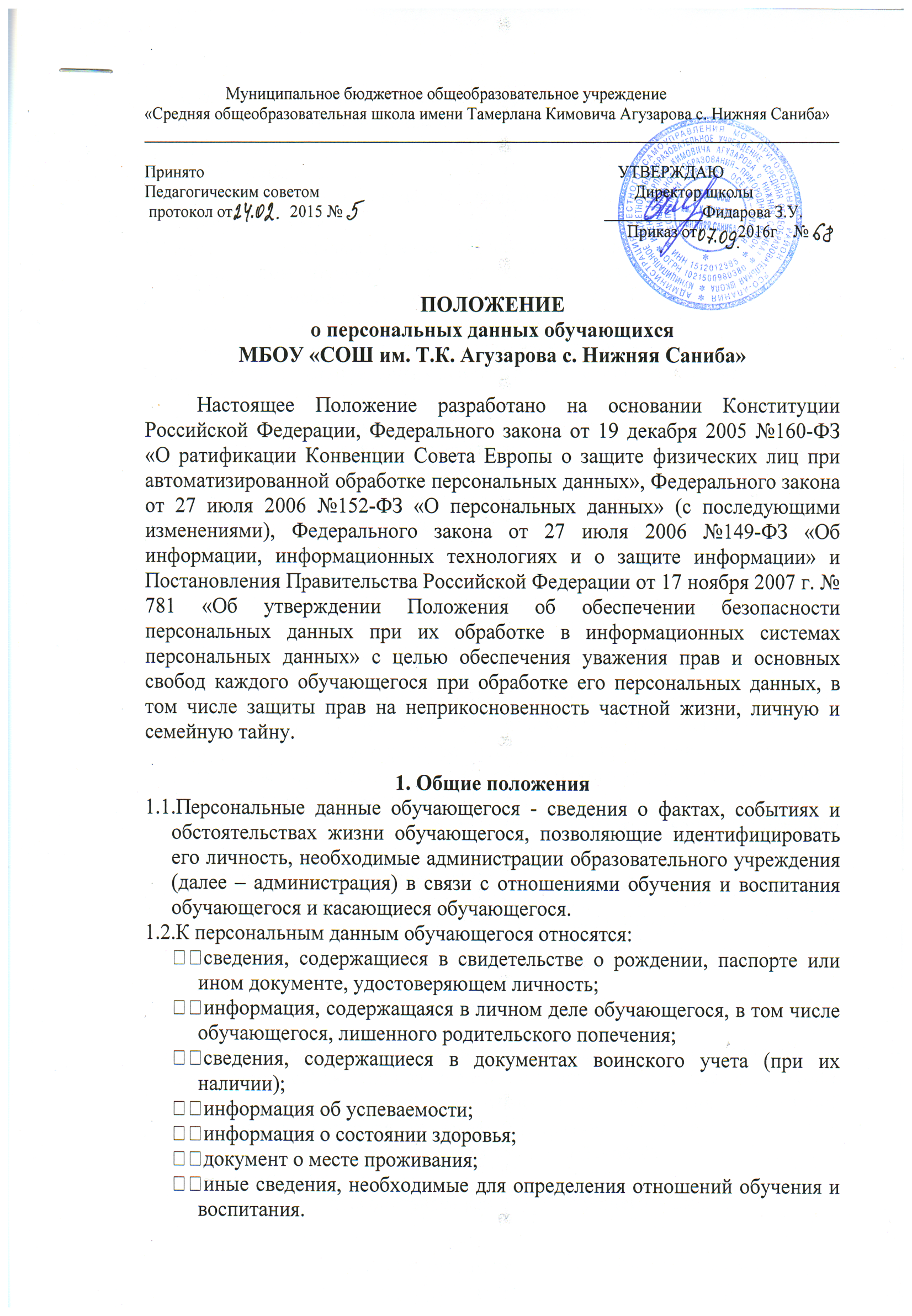 1.3.Администрация школы/классный руководитель может получить от самого обучающегося данные о:фамилии, имени, отчестве, дате рождения, месте жительстве обучающегося;фамилии, имени, отчестве родителей (законных представителей) обучающегося.1.4.Иные персональные данные обучающегося, необходимые в связи с отношениями обучения и воспитания, администрация может получить только с письменного согласия одного из родителей (законного представителя). К таким данным относятся документы, содержащие сведения, необходимые для предоставления обучающемуся гарантий и компенсаций, установленных действующим законодательством:документы о составе семьи;документы о состоянии здоровья (сведения об инвалидности, о наличии хронических заболеваний и т.п.);документы, подтверждающие право на дополнительные гарантии и компенсации по определенным основаниям, предусмотренным законодательством (родители-инвалиды, неполная семья, ребенок-сирота и т.п.).1.5.В случаях, когда администрация школы может получить необходимые персональные данные обучающегося только у третьего лица, администрация должна уведомить об этом одного из родителей (законного представителя) заранее и получить от него письменное согласие.1.6. Администрация обязана сообщить одному из родителей (законному представителю) о целях, способах и источниках получения персональных данных, а также о характере подлежащих получению персональных данных и возможных последствиях отказа одного из родителей (законного представителя) дать письменное согласие на их получение.1.7. Персональные данные обучающегося являются конфиденциальной информацией и не могут быть использованы администрацией или любым иным лицом в личных целях.1.8. При определении объема и содержания персональных данных обучающегося администрация руководствуется Конституцией Российской Федерации, федеральными законами и настоящим Положением.2. Хранение, обработка и передача персональных данных обучающегося2.1.Обработка персональных данных обучающегося осуществляется для обеспечения соблюдения законов и иных нормативных правовых актов в целях воспитания и обучения обучающегося, обеспечения его личной безопасности, контроля качества образования, пользования льготами, предусмотренными законодательством Российской Федерации, Уставом и локальными актами школы.2.2.Право доступа к персональным данным обучающегося имеют:работники департамента (управления) образования (при наличии соответствующих полномочий, установленных приказом департамента (управления) образования);директор/заместители директора по учебно-воспитательной работе;секретарь школы;работники бухгалтерии управления образования;классные руководители (только к персональным данным обучающихся своего класса);учителя-предметники, работающие в классе;лицо, ответственное за организацию питания в школе;библиотекарь;социальный педагог, педагог-психолог;инспектор по охране прав детства;врач/медработник.2.3.Директор школы осуществляет прием обучающегося в школу. Директор образовательного учреждения может передавать персональные данные обучающегося третьим лицам, только если это необходимо в целях предупреждения угрозы жизни и здоровья обучающегося, а также в случаях, установленных федеральными законами.2.4.Секретарь принимает или оформляет вновь личное дело обучающегося и вносит в него необходимые данные; предоставляет свободный доступ родителям (законным представителям) к персональным данным обучающегося на основании письменного заявления. К заявлению прилагается: родителем - копия документа, удостоверяющего личность; законным представителем - копия документа, удостоверяющего личность и копия удостоверения опекуна (попечителя).2.5.Не имеет права получать информацию об обучающемся родитель, лишенный или ограниченный в родительских правах на основании вступившего в законную силу постановления суда.2.6.Бухгалтер имеет право доступа к персональным данным обучающегося в случае, когда исполнение им своих трудовых обязанностей или трудовых обязанностей работников бухгалтерии по отношению к обучающемуся (предоставление льгот, установленных законодательством) зависит от знания персональных данных обучающегося.2.7.При передаче персональных данных обучающегося директор, секретарь, бухгалтер, заместители директора по учебно-воспитательной работе, классный руководитель ребенка, социальный педагог, инспектор по охране прав детства образовательного учреждения обязаны:предупредить лиц, получающих данную информацию, о том, что эти данные могут быть использованы лишь в целях, для которых они сообщены,   .потребовать от этих лиц письменное подтверждение соблюдения этого условия.2.8.Иные права, обязанности, действия работников, в трудовые обязанности которых входит обработка персональных данных обучающегося, определяются трудовыми договорами и должностными инструкциями.2.9.Все сведения о передаче персональных данных обучающихся регистрируются в Журнале учета передачи персональных данных обучающихся образовательного учреждения в целях контроля правомерности использования данной информации лицами, ее получившими.3. Обязанности работников администрации,имеющих доступ к персональным данным обучающегося, по их хранению и защите.3.1. Работники администрации, имеющие доступ к персональным данным обучающегося, обязаны:не сообщать персональные данные обучающегося третьей стороне без письменного согласия одного из родителей (законного представителя), кроме случаев, когда в соответствии с федеральными законами такого согласия не требуется;использовать персональные данные обучающегося, полученные только от него лично или с письменного согласия одного из родителей (законного представителя);обеспечить защиту персональных данных обучающегося от их неправомерного использования или утраты, в порядке, установленном законодательством Российской Федерации;ознакомить родителей (родителя) или законного представителя с настоящим Положением и их правами и обязанностями в области защиты персональных данных, под роспись;соблюдать требование конфиденциальности персональных данных обучающегося;исключать или исправлять по письменному требованию одного из родителей (законного представителя) обучающегося его недостоверные или неполные персональные данные, а также данные, обработанные с нарушением требований законодательства;ограничивать персональные данные обучающегося при передаче уполномоченным работникам правоохранительных органов или работникам Департамента (управления) образования только той информацией, которая необходима для выполнения указанными лицами их функций;запрашивать информацию о состоянии здоровья обучающегося только у родителей (законных представителей);обеспечить обучающемуся и его родителям (законным представителям) свободный доступ к персональным данным обучающегося, включая право на получение копий любой записи, содержащей его персональные данные;предоставить по требованию одного из родителей (законного представителя) обучающегося полную информацию о его персональных данных и обработке этих данных.3.2. Лица, имеющие доступ к персональным данным обучающегося, не вправе:получать и обрабатывать персональные данные обучающегося о его религиозных и иных убеждениях, семейной и личной жизни;предоставлять персональные данные обучающегося в коммерческих целях.3.3.При принятии решений, затрагивающих интересы обучающегося, администрации запрещается основываться на персональных данных, полученных исключительно в результате их автоматизированной обработки или электронного получения.4. Права и обязанности обучающегося, родителей (законных представителей)4.1.В целях обеспечения защиты персональных данных, хранящихся у администрации школы, обучающийся, родитель (законный представитель) имеют право на:требование об исключении или исправлении неверных или неполных персональных данных, а также данных, обработанных с нарушением требований законодательства. При отказе администрации исключить или исправить персональные данные обучающегося родитель (законный представитель) имеет право заявить в письменной форме администрации о своем несогласии с соответствующим обоснованием такого несогласия. Персональные данные оценочного характера родитель (законный представитель) имеет право дополнить заявлением, выражающим его собственную точку зрения;требование об извещении администрацией всех лиц, которым ранее были сообщены неверные или неполные персональные данные обучающегося, обо всех произведенных в них исключениях, исправлениях или дополнениях;обжалование в суд любых неправомерных действий или бездействия администрации при обработке и защите персональных данных обучающегося;возмещение убытков и (или) компенсацию морального вреда в судебном порядке.4.2.Родитель (законный представитель) обязан сообщать администрации сведения, которые могут повлиять на принимаемые администрацией решения в отношении обучающегося.5. Хранение персональных данных обучающегося5.1.Персональные данные обучающегося на бумажных носителях должны хранится в сейфе, на электронных носителях - с ограниченным доступом к этим документам:поступившие от родителя (законного представителя);сведения об обучающемся, поступившие от третьих лиц с письменного согласия родителя (законного представителя);иная информация, которая касается отношений обучения и воспитания обучающегося.6. Ответственность администрации и ее сотрудников6.1.Защита прав обучающегося, установленных законодательством Российской Федерации и настоящим Положением, осуществляется судом в целях пресечения неправомерного использования персональных данных обучающегося, восстановления нарушенных прав и возмещения причиненного ущерба, в том числе морального вреда.6.2.Лица, виновные в нарушении норм, регулирующих получение, обработку и защиту персональных данных обучающегося, привлекаются к дисциплинарной и материальной ответственности, а также привлекаются к гражданско-правовой, административной и уголовной ответственности в порядке, установленном федеральными законами.